The Swineshead Medical Group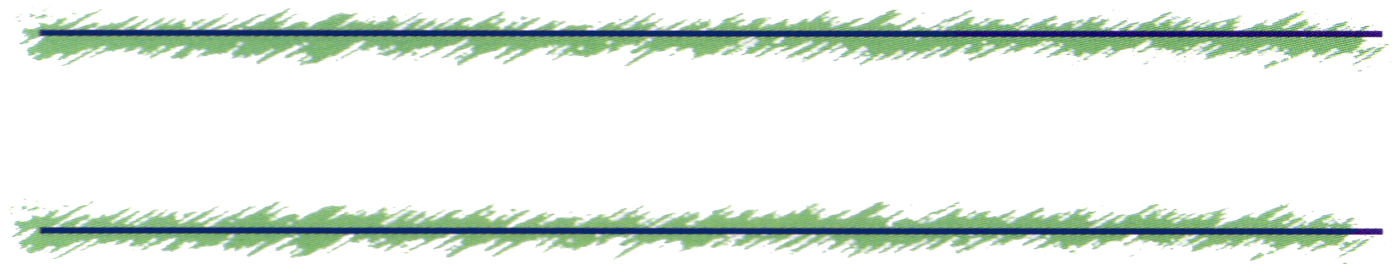 Fairfax House Patient ForumMinutes of the meeting held on 27th June 2018PresentPresentMr Derek Machin (DM) (Chair)	Mrs Angela Ball (AB) (Vice Chair)Mrs Margaret Down (MDe)		Mr Gerald Greatrix (GGe) 		Mrs Linda Jordan (LJ), 		Mr Ramon Kemmett (RK)		Mr David Harding (DH) (Practice Manager)Mr Derek Machin (DM) (Chair)	Mrs Angela Ball (AB) (Vice Chair)Mrs Margaret Down (MDe)		Mr Gerald Greatrix (GGe) 		Mrs Linda Jordan (LJ), 		Mr Ramon Kemmett (RK)		Mr David Harding (DH) (Practice Manager)Apologies Apologies Mrs Barbara Connolly (BCe),	Miss Deanna Ginns (DG), Miss Phyllis Marshall (PM), Mr William McAreavey (WMe), Mrs Janet Poston (JP), Mrs Sandra Thompson (Ste) Caroline Bardwell (CB)Mrs Barbara Connolly (BCe),	Miss Deanna Ginns (DG), Miss Phyllis Marshall (PM), Mr William McAreavey (WMe), Mrs Janet Poston (JP), Mrs Sandra Thompson (Ste) Caroline Bardwell (CB)In AttendanceIn AttendanceSally Michael (Care UK)Actions1.Care UK PresentationSally Michael explained that Care UK provided an Orthopaedic service to the patients of Lincolnshire. When a GP refers a patient they have to send their referral to Care UK so they can decide the most appropriate clinician/clinic. The usual NHS rules apply and it is Care UK’s responsibility to check that the patient has tried medication and Physiotherapy prior to the referral and the problem has been for longer than 6 weeks. If this criteria has been met Care UK will contact the patient and offer the patient an appointment in the relevant clinic in a locations of the patients choice. The service provided by Care UK also includes spinal injections. If the injections were performed in the hospital they would cost the NHS between £400 to £600 but Care UK perform this service in a Primary Care setting at a cost of £200. If appropriate the patients can also be referred to different hospitals around the county and further afield if necessary. Boston West (Mr Watson) is a very popular choice for patients who live in and around Boston.AB said her husband had to go to the hospital in Balborough and the service they received was very good.Care UK PresentationSally Michael explained that Care UK provided an Orthopaedic service to the patients of Lincolnshire. When a GP refers a patient they have to send their referral to Care UK so they can decide the most appropriate clinician/clinic. The usual NHS rules apply and it is Care UK’s responsibility to check that the patient has tried medication and Physiotherapy prior to the referral and the problem has been for longer than 6 weeks. If this criteria has been met Care UK will contact the patient and offer the patient an appointment in the relevant clinic in a locations of the patients choice. The service provided by Care UK also includes spinal injections. If the injections were performed in the hospital they would cost the NHS between £400 to £600 but Care UK perform this service in a Primary Care setting at a cost of £200. If appropriate the patients can also be referred to different hospitals around the county and further afield if necessary. Boston West (Mr Watson) is a very popular choice for patients who live in and around Boston.AB said her husband had to go to the hospital in Balborough and the service they received was very good.2.Apologies – see aboveApologies – see above3.Minutes of last Meeting (9th May 2018) – Certified as a true and accurate record.Matter Arising – DH said the local pharmacy opening times were already displayed in the outside notice board however DH has redone the poster to make it clearer.Minutes of last Meeting (9th May 2018) – Certified as a true and accurate record.Matter Arising – DH said the local pharmacy opening times were already displayed in the outside notice board however DH has redone the poster to make it clearer.4.Practice Update –Practice Complaints – Nil of notePractice Compliments – The staff received a very nice ‘bouquet of chocolate’ from a grateful patient on 6th June 18Suggestions – A new suggestions box has been put up near the water fountain. Suggestion cards are located with the box. Significant Events – Submitted on 4th June – Patient was discharged from Pilgrim on 22nd May. Patients granddaughter called on Thursday 31st May to find out why the DN’s had not visited. The discharge letter did not mention the patient had a catheter and needed catheter care or that the patient had bed sores and the hospital had ordered a pressure mattress. DH organised the DN’s to visit that afternoon and at 4pm they requested an ‘End of Life’ visit by the GP. This was arranged with the family for the GP to visit the next day (Friday). The patient sadly died at 7am on the Friday.    Staff UpdatePractice Update –Practice Complaints – Nil of notePractice Compliments – The staff received a very nice ‘bouquet of chocolate’ from a grateful patient on 6th June 18Suggestions – A new suggestions box has been put up near the water fountain. Suggestion cards are located with the box. Significant Events – Submitted on 4th June – Patient was discharged from Pilgrim on 22nd May. Patients granddaughter called on Thursday 31st May to find out why the DN’s had not visited. The discharge letter did not mention the patient had a catheter and needed catheter care or that the patient had bed sores and the hospital had ordered a pressure mattress. DH organised the DN’s to visit that afternoon and at 4pm they requested an ‘End of Life’ visit by the GP. This was arranged with the family for the GP to visit the next day (Friday). The patient sadly died at 7am on the Friday.    Staff UpdateDH5.Update on Fundraising activities – The updated accounts were distributed (see copy at bottom of minutes).DH has spoken to the GP’s, nurses and admin staff and asked what equipment they think the practice needs. It was suggested that we purchase a waiting room BP machine – after discussion it was decided that this was not a good use of funds.Another suggestion was a bariatric examination couch. The examination couches the practice have at the moment hold up to 25 stone. The bariatric couch holds up to 50 stone. DH explained that due to the DN’s leg ulcer clinic proposed changes it would be worth waiting to see if and what LCHS purchase. The only other consideration was a magazine rack. The group felt we would be buying something for the sake of it and decided to wait.Update on Fundraising activities – The updated accounts were distributed (see copy at bottom of minutes).DH has spoken to the GP’s, nurses and admin staff and asked what equipment they think the practice needs. It was suggested that we purchase a waiting room BP machine – after discussion it was decided that this was not a good use of funds.Another suggestion was a bariatric examination couch. The examination couches the practice have at the moment hold up to 25 stone. The bariatric couch holds up to 50 stone. DH explained that due to the DN’s leg ulcer clinic proposed changes it would be worth waiting to see if and what LCHS purchase. The only other consideration was a magazine rack. The group felt we would be buying something for the sake of it and decided to wait.6.AOB	AB reminded the group that the organ concert is on Sunday the 9th September at the Swineshead Village hall. The group usually do a raffle and AB requested donations.MD said she heard someone discussing meeting times and thought it might be a good idea if we looked at having the meeting earlier in the winter time. It was suggested that we could try having a meeting at 1pm to 2.30pm which may give mum’s the opportunity to attend prior to picking up their children from school and if a GP was about they might be able to pop in. Due to the amount of apologies it was decided that we should talk about it again at the next meeting. DH to add it to the agenda.DH has received an email from the CCG asking for contact emails for the Patient group. DH requested permission to pass them on. AB asked what the CCG wanted the details for. DH said he has been told so the CCG can forward on the minutes and agendas of the area PPG meeting. It was decided that the CCG should send DH the information and he would pass it on to the group.DH has the Flu clinic dates;Saturday 6th October in SwinesheadWednesday 17th October in DoningtonSaturday 27th October in SwinesheadDue to the low numbers of patients attend at Bicker this clinic will not be available this year.DH said the next meeting is scheduled for 8th August. Unfortunately DH will be on leave so requested the meeting be rescheduled to the week before or after. It was decided that the 1st August was more convenient for most of the group. Therefore the Next Meeting was confirmed as 1st AUGUST  at 6.30pm.AOB	AB reminded the group that the organ concert is on Sunday the 9th September at the Swineshead Village hall. The group usually do a raffle and AB requested donations.MD said she heard someone discussing meeting times and thought it might be a good idea if we looked at having the meeting earlier in the winter time. It was suggested that we could try having a meeting at 1pm to 2.30pm which may give mum’s the opportunity to attend prior to picking up their children from school and if a GP was about they might be able to pop in. Due to the amount of apologies it was decided that we should talk about it again at the next meeting. DH to add it to the agenda.DH has received an email from the CCG asking for contact emails for the Patient group. DH requested permission to pass them on. AB asked what the CCG wanted the details for. DH said he has been told so the CCG can forward on the minutes and agendas of the area PPG meeting. It was decided that the CCG should send DH the information and he would pass it on to the group.DH has the Flu clinic dates;Saturday 6th October in SwinesheadWednesday 17th October in DoningtonSaturday 27th October in SwinesheadDue to the low numbers of patients attend at Bicker this clinic will not be available this year.DH said the next meeting is scheduled for 8th August. Unfortunately DH will be on leave so requested the meeting be rescheduled to the week before or after. It was decided that the 1st August was more convenient for most of the group. Therefore the Next Meeting was confirmed as 1st AUGUST  at 6.30pm.7.Date and Time of next meetingWednesday 1st August 2018 at 6.30 pm – move to following week as DH on LeaveFuture Meeting dates19th September 201831st October 201812th December 201823rd January 2019Date and Time of next meetingWednesday 1st August 2018 at 6.30 pm – move to following week as DH on LeaveFuture Meeting dates19th September 201831st October 201812th December 201823rd January 2019Fairfax House Forum - Statement of AccountsFairfax House Forum - Statement of AccountsFairfax House Forum - Statement of AccountsFairfax House Forum - Statement of AccountsFairfax House Forum - Statement of AccountsFairfax House Forum - Statement of AccountsDateReasonIncomeExpenditureExpenditureBalance01-Apr-18b/fwd£12,693.97£10,692.22£10,692.22£1,986.7501-May-18Books£37.00£2,023.7501-Jun-18Books£42.00£2,065.7505-Jun-18Doppler£455.51£455.51£1,610.2405-Jun-18Doppler Probe£243.79£243.79£1,366.45